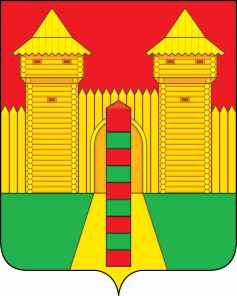 АДМИНИСТРАЦИЯ  МУНИЦИПАЛЬНОГО  ОБРАЗОВАНИЯ «ШУМЯЧСКИЙ   РАЙОН» СМОЛЕНСКОЙ  ОБЛАСТИПОСТАНОВЛЕНИЕот 04.10.2023г. № 461          п. ШумячиВ соответствии с Земельным кодексом Российской Федерации от 25.10.2001 № 136-ФЗ, решением Шумячского районного Совета депутатов от 01.02.2002 № 7 «Об управлении и распоряжении земельными участками, находящимися в государственной собственности и расположенными на территории муниципального образования «Шумячский район»   Смоленской области», на  основании заявления Администрации Понятовского сельского поселения Шумячского района Смоленской области  от 29.09.2023 г.  № б/н. Администрация муниципального образования «Шумячский район» Смоленской областиП О С Т А Н О В Л Я Е Т:                 1. Предоставить в постоянное (бессрочное) пользование Администрации Понятовского сельского поселения Шумячского района Смоленской области, основной государственный регистрационный номер 1056700023236:- земельный участок из земель населенных пунктов с кадастровым номером 67:24:1260101:928, находящийся по адресу: Российская Федерация, Смоленская область, Шумячский р-н,  ст. Понятовка, ул. Пионерская (далее – Участок), для  использования в целях –  мемориальные комплексы, монументы, памятники, общей площадью 594 кв.м.Ограничения использования или обременения Участка:  	- земельный участок полностью расположен в границах зоны с реестровым номером 67:00-6.77 от 15.03.2019, ограничение использования земельного участка в пределах зоны: Указ Президента РФ "Об утверждении перечня приграничных территорий, на которых иностранные граждане, лица без гражданства и иностранные юридические лица не могут обладать на праве собственности земельными участками" от 09.01.2011г. №26, вид/наименование: Приграничная территория, на которой иностранные граждане, лица без гражданства и иностранные юридические лица не могут обладать на праве собственности земельными участками, тип: Пограничная зона, дата решения: 09.01.2011, номер решения: 26, наименование ОГВ/ОМСУ: Президентом РФ;	- зарегистрированных в реестре прав, ограничений прав и обременений недвижимого имущества: вид ограничения (обременения): ограничения прав на земельный участок, предусмотренные статьей 56 Земельного кодекса Российской Федерации; срок действия: c 28.09.2023; реквизиты документа-основания: указ от 09.01.2011 № 26 выдан: Президентом РФ. вид ограничения (обременения): ограничения прав на земельный участок, предусмотренные статьей 56 Земельного кодекса Российской Федерации; срок действия: c 28.09.2023; реквизиты документа-основания: землеустроительное дело от 06.03.2018 № б/н выдан: ООО "ТСР - Радиан"; о порядке установления охранных зон объектов электросетевого хозяйства и особых условий использования земельных участков, расположенных в границах таких зон от 24.02.2009 № 160;	- ограничения прав на земельный участок, предусмотренные статьей 56 Земельного кодекса Российской Федерации; Срок действия: не установлен; реквизиты документа-основания: указ от 09.01.2011 № 26 выдан: Президентом РФ; Содержание ограничения (обременения): Указ Президента РФ "Об утверждении перечня приграничных территорий, на которых иностранные граждане, лица без гражданства и иностранные юридические лица не могут обладать на праве собственности земельными участками" от 09.01.2011г. №26; Реестровый номер границы: 67:00-6.77; Вид объекта реестра границ: Зона с особыми условиями использования территории; Вид зоны по документу: Приграничная территория, на которой иностранные граждане, лица без гражданства и иностранные юридические лица не могут обладать на праве собственности земельными участками; Тип зоны: Пограничная зона;	- ограничения прав на земельный участок, предусмотренные статьей 56 Земельного кодекса Российской Федерации; Срок действия: не установлен; реквизиты документа-основания: землеустроительное дело от 06.03.2018 № б/н выдан: ООО "ТСР - Радиан"; о порядке установления охранных зон объектов электросетевого хозяйства и особых условий использования земельных участков, расположенных в границах таких зон от 24.02.2009 № 160; Содержание ограничения (обременения): Содержание ограничений режима использования объектов недвижимости в границах зоны с особыми условиями использования территории установлено п.п. 8, 9, 10 и 11 Правил установления охранных зон объектов электросетевого хозяйства, утвержденных Постановлением Правительства Российской Федерации от 24.02.2009г. №160 "О порядке установления охранных зон объектов электросетевого хозяйства и особых условий использования земельных участков, расположенных в границах таких зон; Реестровый номер границы: 67:24-6.116; Вид объекта реестра границ: Зона с особыми условиями использования территории; Вид зоны по документу: Зона с особыми условиями использования территории ВЛ 1001 ПС Микуличи; Тип зоны: Охранная зона инженерных коммуникаций.Администрации Понятовского сельского поселения Шумячского района Смоленской области обеспечить беспрепятственный допуск представителей собственника линейного объекта или представителей организаций, осуществляющих эксплуатацию линейного объекта, к линейному объекту в целях обеспечения его безопасности.2. Администрации Понятовского сельского поселения Шумячского района Смоленской области, основной государственный регистрационный номер 1056700023236, обеспечить государственную регистрацию права постоянного (бессрочного) пользования Участка. И.п. Главы  муниципального  образования «Шумячский район» Смоленской области                                                     Г.А. ВарсановаО предоставлении в постоянное (бессрочное) пользование Администрации Понятовского сельского поселения Шумячского района Смоленской области земельного участка, государственная собственность на который не разграничена